NEOLÍTICO, REVOLUCIÓN URBANA, POBLAMIENTO DE AMERICA5-Las Sociedades del Neolítico1-Leer con atención los textos y distinguir las palabras desconocidas para luego crear un glosario.2-Explica que fue la revolución neolítica y el proceso de domesticación3- Destaca donde y como se desarrolló la agricultura4- Para poder visualizar las características y los cambios producidos en los dos periodos estudiados, te propongo elaborar un cuadro comparativo sobre las formas de vida de las sociedades del Paleolítico y Neolítico. Debes considerar las siguientes referencias: modo de vida, medios de subsistencia, desarrollo tecnológico y artístico. Como conclusión: ¿Crees que durante este periodo la vida de las sociedades mejoro?, ¿Cómo?, ¿Por qué?6- La Revolución Urbana1-Leer con atención los textos y distinguir las palabras desconocidas para luego crear un glosario.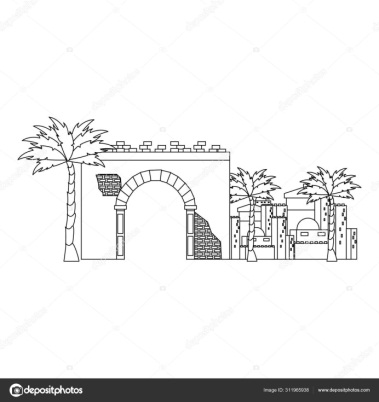 2-Explica donde y cuando nacen las primeras ciudades. 3-Destaca las causas del surgimiento de las ciudades. Destaca sus características sobresalientes.4-Menciona las transformaciones que aparecen en las sociedades, tras el desarrollo de las ciudades.Como conclusión: ¿qué problemas habrán surgido tras este cambio de vida? 7- El Poblamiento de América1-Leer con atención los textos y distinguir las palabras desconocidas para luego crear un glosario.2- Explica cuáles eran las condiciones ambientales al momento de producirse el poblamiento de América.3-Destaca cuando se inició el poblamiento, en un mapa planisferio marca la/s ruta/s de acceso de los grupos humanos al continente americano.4-Empleando asteriscos destaca las características sobresalientes de la forma de vida de los grupos humanos  que poblaron América.Como conclusión: ¿qué problemas habrán debido enfrentar durante este proceso, y como los habrán solucionado?